青岛大学附属医院2020年校园招聘暨高层次人才招聘通知一、医院简介青岛大学附属医院始建于1898年，是一所集医疗、教学、科研、预防、保健、康复业务技术指导为一体的省属大型综合性三级甲等医院。近年来，我院各项事业取得快速发展，现已形成市南院区、崂山院区、西海岸院区、市北院区“四位一体”的办院格局,开放床位5000余张，平度院区拟定于2020年正式运行，一期开放床位800张; 全院年门急诊量527.3万人次，出院21万人次，手术10.4万例，荣登2017年度“中国最佳医院排行榜”第69位，“中国医院科技量影响力排行榜”第64位，中国竞争力顶级医院100强第54位。医院现有高级专业技术人员1000余名，博士800余名，硕士1600余名，留学归国人员200余名。有各级各类学术专业委员会主委、副主委，享受国务院政府特殊津贴专家，有突出贡献中青年专家，山东省卫生系统杰出学科带头人和泰山学者岗位特聘专家，中青年重点科技人才等200余名,每年引进“211”、“985”院校优秀博士毕业生近百人。二、招聘计划1、硕士、博士毕业生2、高层次专业技术人才3、平度院区紧缺急需人才4、博士后5、学科带头人三、待遇条件1、总量控制备案制，享受事业编制工资福利待遇；2、国家法定社会保险、住房公积金及事业单位工作人员各项工资福利待遇；3、毕业生享受青岛市博士、硕士研究生住房补贴（目前标准为硕士800元/月，博士1200元/月，紧缺专业硕士1200元/月，博士1500元/月，连续发放3年）；4、来青初次就业，并在青岛购买首套商品住房的全日制博士、硕士研究生每人分别发放一次性安家费15万元、10万元。（与住房补贴不能重复领取）；5、西海岸新区备案制毕业生享受“梧桐树”计划生活补贴（硕士2400元/年，博士3600元/年，连续发放3年）；6、符合省“青优计划”的优秀青年人才，按照在事业单位工作每满1年补贴5万元，最高补贴3年15万元的标准发放生活补贴；7、应届博士(非青岛高校)来院面试发放差旅补贴（2000元）；8、应届博士来院考核期间，统一安排科教楼住宿，办理临时饭卡，发放用餐补贴（300元）、交通补贴（省内高校500元，省外高校1500元）；9、博士毕业生院内国自然培育经费10万元；10、博士毕业生发放基础安家补贴10万元； 11、博士入职后，规培期间工资、绩效按照医院标准全额发放； 12、注重青年骨干培养，每年选派国内外进修学习，搭建职业发展平台和继续教育保障；13、符合条件的高级人才可享受引进高层次优秀人才安家补贴、科研配套经费及专家公寓房等；14、签约平度院区备案制人员按照规定享受院内相关住房待遇，不再享受院内科研启动经费及安家补贴待遇。四、招聘行程济南招聘会具体行程时间：2019年10月13日（星期日）13:30-16:30 地点：山东大学趵突泉校区体育馆（地址：济南市历下区文化西路44号）招聘会形式：双选会、邀请来院面试其他场次招聘会行程    诚挚欢迎各高校博士、硕士毕业生及中高级专业技术人才扫码注册登录医院招聘网站，完成简历投递并到相应地点参加招聘会。 咨询电话：0532-82912527、82911817、82912286联系人：高老师、朱老师、孙老师公开招聘网站：青岛大学附属医院网站（http://www.qduh.cn）温馨提示：1、温馨提示：后期线路具体安排另行通知，欢迎有意向者关注我们的官方网站和微信公众号（医院信息-人才招聘专栏）。2、如因时间冲突，不能参加现场校园招聘会，可直接扫码注册登录医院招聘网站，根据专业及岗位需求投递简历，校园招聘行程结束后，医院将根据空缺招聘通过招聘网站邀请来院面试。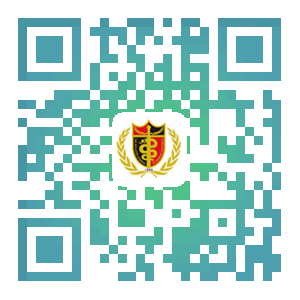 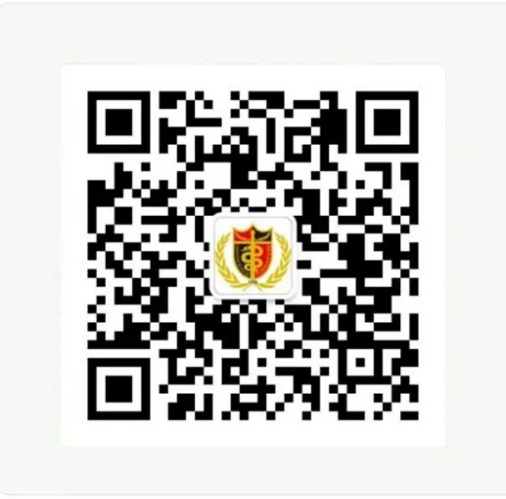 青岛大学附属医院               青岛大学附属医院微信公众号                     招聘报名入口招聘类别岗位名称资格条件博士呼吸内科、消化内科、神经内科、心血管内科、血液内科、肾病科、内分泌与代谢性疾病科、风湿免疫科、肿瘤内科、肿瘤放疗科、康复医学科、小儿内科、全科医学科、肝胆外科、器官移植中心（肾移植、肝移植）、肝脏病中心（内科、外科）、血管外科、心血管外科、胸外科、泌尿外科、胃肠外科、神经外科、骨科、乳腺病诊疗中心、甲状腺外科、小儿外科、妇科、产科、耳鼻咽喉科、口腔科、皮肤科、疼痛诊疗科、感染性疾病科、急诊科、重症医学科、麻醉科、美容整形科、放射科、超声科、输血科、病理科、核医学科、介入医学科、生殖医学科、男性科、中医内科、中医肛肠科、专职科研人员、医院管理1.统招全日制博士研究生；2.与招聘岗位所需专业方向一致；3.年龄在35周岁以下；4.具有较强的临床或科研能力。硕士超声科、麻醉科、急诊科、儿科、医院管理、医学工程、护理1.统招全日制硕士研究生；2.与招聘岗位所需专业方向一致；3.年龄在30周岁以下；4.2020年应届或派遣期内未就业毕业生。招聘类别岗位名称资格条件高层次人才呼吸内科、消化内科、神经内科、心血管内科、血液内科、肾病科、内分泌与代谢性疾病科、风湿免疫科、肿瘤内科、肿瘤放疗科、康复医学科、小儿内科、全科医学科、肝胆外科、器官移植中心（肾移植、肝移植）、肝脏病中心（内科、外科）、血管外科、心血管外科、胸外科、泌尿外科、胃肠外科、神经外科、骨科、乳腺病诊疗中心、甲状腺外科、小儿外科、妇科、产科、耳鼻咽喉科、口腔科、皮肤科、疼痛诊疗科、感染性疾病科、急诊科、重症医学科、麻醉科、美容整形科、放射科、超声科、输血科、病理科、核医学科、介入医学科、生殖医学科、男性科、中医内科、中医肛肠科、心理科、专职科研人员、健康管理中心1.统招全日制本科及以上学历，具有海外留学经历者优先；2.与招聘岗位所需专业方向一致；3.年龄在50周岁以下；4.具有副高级及以上专业技术资格；5.有三年及以上综合三级医院工作经历。招聘类别岗位名称资格条件高级呼吸内科、消化内科、神经内科、心血管内科、血液内科、肾病科、内分泌与代谢性疾病科、风湿免疫科、肿瘤科、康复医学科、普外科、神经外科、骨科 、泌尿外科、胸外科、小儿外科、妇科、产科、小儿内科、介入医学科、中医内科、中医肛肠科、保健科、眼科、耳鼻咽喉科、口腔科、皮肤科、感染性疾病科、急诊科、重症医学科、麻醉科、健康管理中心、放射科、超声科、检验科、输血科、病理科、药剂科、医院感染管理、医学设备工程、信息管理工程、医院管理、财务管理、后勤管理、护理1.统招全日制本科及以上学历，博士研究生、具有海外留学经历者优先；2.与招聘岗位所需专业方向一致；3.年龄在50周岁以下；4.具有副高级及以上专业技术资格；5.有三年及以上综合三级医院工作经历。博士呼吸内科、消化内科、神经内科、心血管内科、血液内科、肾病科、内分泌与代谢性疾病科、风湿免疫科、肿瘤科、康复医学科、普外科、神经外科、骨科 、泌尿外科、胸外科、小儿外科、妇科、产科、小儿内科、介入医学科、中医内科、中医肛肠科、保健科、眼科、耳鼻咽喉科、口腔科、皮肤科、感染性疾病科、急诊科、重症医学科、麻醉科、健康管理中心、放射科、超声科、检验科、输血科、病理科、药剂科、医院感染管理、医学设备工程、信息管理工程、医院管理、财务管理、后勤管理、护理1.统招全日制博士研究生；2.与招聘岗位所需专业方向一致；3.年龄在40周岁以下；4.具有较强的临床或科研能力。中级呼吸内科、消化内科、神经内科、心血管内科、血液内科、肾病科、内分泌与代谢性疾病科、风湿免疫科、肿瘤科、康复医学科、普外科、神经外科、骨科 、泌尿外科、胸外科、小儿外科、妇科、产科、小儿内科、介入医学科、中医内科、中医肛肠科、保健科、眼科、耳鼻咽喉科、口腔科、皮肤科、感染性疾病科、急诊科、重症医学科、麻醉科、健康管理中心、放射科、超声科、检验科、输血科、病理科、药剂科1.统招全日制硕士研究生；2.与招聘岗位所需专业方向一致；3.年龄在40周岁以下；4.具有中级及以上专业技术资格；5.有5年及以上三级综合医院本专业工作经历；6.其他从简章。硕士呼吸内科、消化内科、神经内科、心血管内科、血液内科、肾病科、内分泌与代谢性疾病科、风湿免疫科、肿瘤科、康复医学科、普外科、神经外科、骨科 、泌尿外科、胸外科、小儿外科、妇科、产科、小儿内科、介入医学科、中医内科、中医肛肠科、保健科、眼科、耳鼻咽喉科、口腔科、皮肤科、感染性疾病科、急诊科、重症医学科、麻醉科、健康管理中心、放射科、超声科、检验科、输血科、病理科、药剂科、医院感染管理、医学设备工程、医院管理、护理1.统招全日制硕士研究生；2.与招聘岗位所需专业方向一致；3.年龄在35周岁以下；4.2020年应届或派遣期内未就业毕业生。本科护理、医学检验技术、病理技术、医学影像技术、康复治疗技术、病案信息管理1.统招全日制本科学历、学士学位；2.年龄在30周岁以下；3.2020年应届毕业生。岗位名称专业要求资格条件博士后临床及基础医学相关专业普通博士后：1.年龄一般不超过35周岁；2.获得博士学位，且获学位时间一般不超过3年，身体健康；3.具有较强的科研潜力和良好的团队协作精神，创新意识强，符合合作导师研究工作需要。菁英博士后：4.符合普通博士后招收条件；5.入站前以第一作者或通讯作者发表单篇影响因子>5分的SCI论文1篇及以上或影响因子>3分的论文2篇及以上。备注：鼓励具有其它学科背景但在医学相关或生命科学等领域取得优秀科研成果的人才前来应聘备注：鼓励具有其它学科背景但在医学相关或生命科学等领域取得优秀科研成果的人才前来应聘备注：鼓励具有其它学科背景但在医学相关或生命科学等领域取得优秀科研成果的人才前来应聘岗位名称科室名称资格条件学科带头人肝脏内科、中医内科、产科、小儿心血管内科（介入方向）、心理科1.年龄一般不超过50周岁（优秀者可适当放宽）；2.获得博士学位； 3.具有较高的医疗技术水平和科研创新能力，在专业领域具有较高知名度，担任中华医学会、中国医师协会专业分会常委及以上职务，或有三级甲等综合性医院科室主任、副主任工作经验。序号时    间城  市举办地点招聘会形式备注12019年10月哈尔滨哈尔滨医科大学双选会、现场面试具体行程请以青岛大学附属医院官网（http://www.qduh.cn/）最终通知为准22019年10月沈阳中国医科大学双选会、现场面试具体行程请以青岛大学附属医院官网（http://www.qduh.cn/）最终通知为准32019年10月长春吉林大学
白求恩医学部宣讲会、现场面试具体行程请以青岛大学附属医院官网（http://www.qduh.cn/）最终通知为准42019年11月银川宁夏医科大学双选会、邀请来院面试具体行程请以青岛大学附属医院官网（http://www.qduh.cn/）最终通知为准52019年11月长沙中南大学双选会、邀请来院面试具体行程请以青岛大学附属医院官网（http://www.qduh.cn/）最终通知为准62019年11月成都四川大学双选会、邀请来院面试具体行程请以青岛大学附属医院官网（http://www.qduh.cn/）最终通知为准72019年12月天津天津梅江会展中心双选会、邀请赴京面试具体行程请以青岛大学附属医院官网（http://www.qduh.cn/）最终通知为准82019年12月北京北京大学医学部宣讲会、现场面试具体行程请以青岛大学附属医院官网（http://www.qduh.cn/）最终通知为准92019年12月上海上海交大医学院宣讲会、现场面试具体行程请以青岛大学附属医院官网（http://www.qduh.cn/）最终通知为准102019年12月武汉华中科技大学同济医学院双选会、邀请来院面试具体行程请以青岛大学附属医院官网（http://www.qduh.cn/）最终通知为准112020年3月乌鲁木齐新疆医科大学双选会、邀请来院面试具体行程请以青岛大学附属医院官网（http://www.qduh.cn/）最终通知为准122020年5月青岛青岛双选会、邀请来院面试具体行程请以青岛大学附属医院官网（http://www.qduh.cn/）最终通知为准